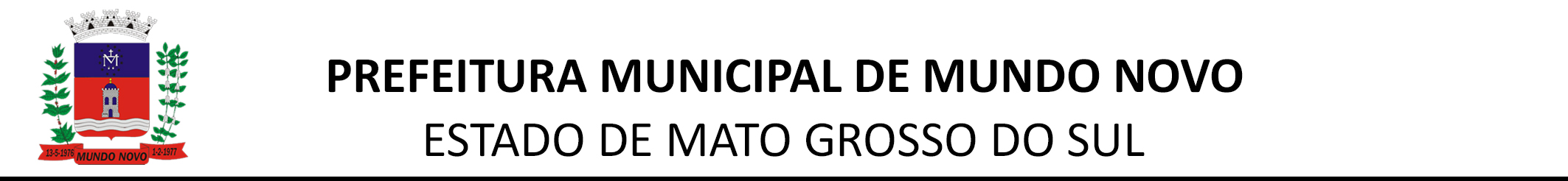 EXTRATO DE CONTRATO
Contrato nº AUT 0066
Processo nº 0129/2017

Partes: PREFEITURA DO MUNICÍPIO DE MUNDO NOVO/MS e a empresa GLOBAL INFORMATICA LTDA
Objeto: Aquisição de empresa especializada para fornecimento de acessorios e instalação de programas para computador para atender as necessidades da secretaria municipal de saúde.
Dotação Orçamentária: 3 - 08.08.01-10.301.0015-2.023-3.3.90.30.00-00.01.0102
3 - 08.08.01-10.301.0015-2.023-3.3.90.39.00-00.01.0102
Valor: R$ 7.440,00 (sete mil e quatrocentos e quarenta reais)
Vigência: 04/04/2017 à 04/05/2017
Data da Assinatura: 04/04/2017
Fundamento Legal: Lei nº 8.666/93 e 123/2006.
Assinam: Valdomiro Brischiliari., pela contratante e Gilvan Rodrigues da Silva, pela contratada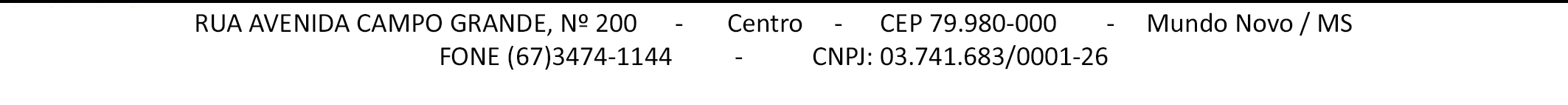 